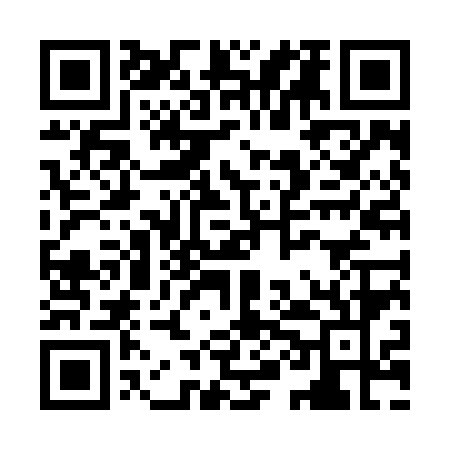 Prayer times for Zsenyeitanya, HungaryMon 1 Jul 2024 - Wed 31 Jul 2024High Latitude Method: Midnight RulePrayer Calculation Method: Muslim World LeagueAsar Calculation Method: HanafiPrayer times provided by https://www.salahtimes.comDateDayFajrSunriseDhuhrAsrMaghribIsha1Mon1:504:4612:426:098:3811:152Tue1:524:4712:426:098:3711:143Wed1:534:4712:426:088:3711:124Thu1:554:4812:426:088:3711:115Fri1:574:4912:436:088:3611:106Sat1:594:4912:436:088:3611:097Sun2:014:5012:436:088:3511:078Mon2:034:5112:436:088:3511:069Tue2:064:5212:436:078:3411:0410Wed2:084:5312:436:078:3411:0211Thu2:104:5412:436:078:3311:0112Fri2:124:5412:446:078:3210:5913Sat2:154:5512:446:068:3210:5714Sun2:174:5612:446:068:3110:5515Mon2:194:5712:446:068:3010:5316Tue2:224:5812:446:058:2910:5117Wed2:244:5912:446:058:2810:5018Thu2:275:0012:446:048:2710:4719Fri2:295:0212:446:048:2610:4520Sat2:315:0312:446:038:2510:4321Sun2:345:0412:446:038:2410:4122Mon2:365:0512:446:028:2310:3923Tue2:395:0612:446:018:2210:3724Wed2:415:0712:446:018:2110:3525Thu2:445:0812:446:008:2010:3226Fri2:465:1012:445:598:1910:3027Sat2:495:1112:445:598:1710:2828Sun2:515:1212:445:588:1610:2629Mon2:535:1312:445:578:1510:2330Tue2:565:1412:445:568:1410:2131Wed2:585:1612:445:568:1210:19